【壁報展示報名表】報告者姓名（若超過1人時，第一作者右上方於阿拉伯數字之後以星號＊標明）所屬單位題目聯絡人姓名聯絡人地址審核通知寄送地址聯絡電話電子信箱注意事項 ※請上網下載檔案，相關訊息可上網查詢 http://www.tsos.org.twE-mail報名：請務必於主旨登打姓名，範例：○○○投稿壁報報名表題目截止日期：2018年6月15日；摘要截止日期：2018年6月29日學會秘書處電話：(02)2381-9500，傳真(02)2361-8500，Email：tsos@tsos.org.tw【壁報摘要投稿簡則】投稿論文摘要需未曾發表，格式請依照說明(範例)繕打摘要中、英文均可；中文正文650字以內、英文正文450字以內，並以A4格式一頁為限。摘要採用結構書寫方式原著：目的【Background】、方法【Method】、結果【Results】、結論【Conclusion】。個案報告：目的【Background】、個案報告【Case Report】、討論【Discussion】。綜說與評論：內容得不採結構式書寫。建議附重要參考文獻3至5篇。書寫次序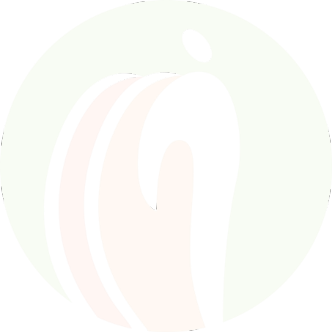 中文摘要：中文題目、英文題目、中文姓名、英文姓名、中文所屬單位名稱、英文所屬單位名稱及中文摘要本文。英文摘要：英文題目、中文題目、英文姓名、中文姓名、英文所屬單位名稱、中文所屬單位名稱及英文摘要本文。題目、姓名與所屬單位名稱之間請空一行；中英文之間不需空行；所屬單位名稱與摘要本文之間請空一行。中文姓名(單位)與姓名(單位)之間請用頓號；英文姓名(單位)與姓名(單位)之間則用逗號。中文摘要本文之每一段落之前空兩字，英文空四個字元；結構段落之間空一行；單間行距。「著者姓名」之右上方以阿拉伯數字標示所代表之單位；「著者所屬單位」以阿拉伯數字標於左上方。著者兩位以上時，第一作者右上方以星號＊註明標示於數字之後。請使用雷射印表機依所附範例格式繕印，中英字體點數為12點；中文字體為新細明體、英文字體為Times New Roman。〈中文投稿範例〉器官移植活體捐贈者術前之心身醫學評估Pre-transplant psychosomatic evaluation of living donors廖士程1,2*、李宇宙1、吳佳璇1、曾美智1,2、李明濱1,3、王碩盟4Shih-Cheng Liao1,2*, Yue-Joe Lee1, Chia-Hsuan Wu1, Mei-Chih Tseng1,2, Ming-Been Lee1,4, Sho-Mon Wang41台大醫院精神部、2台灣大學公衛學院流行病學研究所、3台北市立療養院、4台大醫院泌尿部1Department of Psychiatry, National Taiwan University Hospital, 2Graduate Institute of Epidemiology, College of Public Health, National Taiwan University, 3Taipei City Psychiatric Center, 4Department of Urology, National Taiwan University Hospital目的本研究器官移植活體捐贈者術前之心身醫學評估，並特別著重捐贈者術前之心身症狀、矛盾態度、性格傾向以及其相關臨床因素。方法本研究樣本2003年至2004年92名具有親屬關係之活體器官捐贈者，其中肝臟捐贈者67名，腎臟捐贈者25名。除藉由深度會談建立精神科診斷外，心理計量工具採用Brief Symptom Rating Scale (BSRS)、Maudsley Personality Inventory (MPI)、Family APGAR、Donor’s Ambivalence Scale (DAS)。統計方法除描述性分析外，多變量部分採多重複迴歸模式，檢驗各臨床因素對於心身症狀以及矛盾程度之影響力。結果於BSRS各向度得分，與過去研究所建立之參考族群相較，無顯著差異。肝臟移植個案較腎臟移植個案有較高之強迫性症狀，GSI兩組間並無差異。於DAS總分，神經質傾向以及年齡與DAS總分呈現顯著之正相關，家庭關懷程度與DAS總分呈現顯著負相關。結論活體捐贈者之心身醫學評估，除過去所著重之精神科診斷建立、同意能力﹝competence﹞，知情同意﹝informed consent﹞程度，以及相關社會心理特質外，於術前捐贈意願之矛盾程度，亦呈現相當之變異，且與其他心身醫學臨床因子相關。未來宜藉由前瞻性研究，驗證各種術前評估之判斷因子，對於捐贈者預後之預測能力，以建立本土化之心身醫學評估模式。〈英文投稿範例〉A retrospective study of outpatient insomniacs : in a medical center-based psychiatric clinic北區某醫學中心精神科門診失眠患者的回溯性研究Wei-Chung Mao1*, Chun-Lung Lin1, Nian-Sheng Tzeng1, Sy-Ueng Luu2毛衛中1﹡、林俊龍1、曾念生1、魯思翁21Department of Psychiatry, Tri-Service General Hospital, 2Division of Psychiatry, Armed Force Hualien Hospital1三軍總醫院精神醫學部、2國軍花蓮總醫院精神科BackgroundInsomnia is the most common sleep-related complaint reported in primary care setting. It affects roughly more than one-third of the population, and is a risk factor for significant psychiatric morbidity. There are many causes and each naturally requires a different method of evaluation and treatment. Patients with insomnia frequently self-treat with alcohol or over-the-counter medications. We did a chart review study in a medical center-based psychiatric clinic for the outpatient insomniacs.MethodTotal 348 patients (181 female and 167 male, mean age: 38.4 years) were studied. They came to psychiatric clinics of the medical center with the chief problem of insomnia. Their medical history had been carefully taken including duration, frequency, severity, causes and types of insomnia, comorbidity and self-treatment. Descriptive statistics, correlation and t-test had been performed using SPSS 11.5. ResultAnxiety and depression (more than 70%) are the most prevalent comorbidity with insomnia. 67.5% of insomniacs reported falling asleep difficulty (48.6% with difficult maintaining sleep and 10.3% early morning awakening). A significant proportion (more than 20%) of insomniacs drank alcohol for self-treatment. Meanwhile, secondary insomniacs identified their sleep problems and sought medical help faster than the primary ones (time period prior to their visit our hospital: 34.9 vs. 79.4 months).ConclusionInsomnia is a prevalent complaint and can cause significant morbidity if not addressed appropriately. Falling asleep difficulty is the most often reported condition. Alcohol, unfortunately, remains the most commonly preferred method of self-treatment for insomnia.(中)(英)(中)(英)(中)(英)